NEVEZÉSI LAP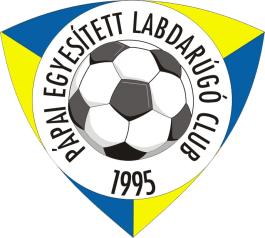 II. PELC APUKA KUPA Labdarúgó Teremtornára2015. december 13.Csapat neve: Csapatvezető neve:					E-mail:Csapatvezető címe:					Tel. szám:Nevezési határidő: 2015. december 1.   MEZ SZÁMA:		LABDARÚGÓ NEVE:		SZÜLETÉSI ÉVE:		A L Á Í R Á S A:  Nevezett labdarúgók, saját felelősségünkre veszünk részt a teremtornán!									  csapatvezető Pápa,